Name of Project/Activity:Participants:Date(s) of Project/Activity:
Did this project or activity improve or enhance your instruction?	 (Agree/Disagree)

If agree, please explain how your instruction has improved or been enhanced.How did this project or activity impact student learning?Please share information and materials acquired through the project or activity. Send to Amanda Carter (abcarter@cccc.edu). Thank you for participating in the Center for Teaching & Learning Grants.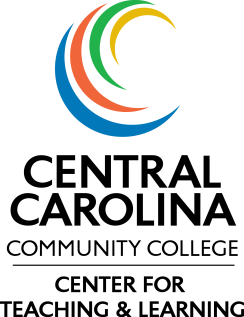 2014-2015 Center for Teaching and Learning GrantsProject/Activity Evaluation